PRESS RELEASE

June 13th, 2016

For additional information, contact:
Regina Sawyer, Cotton Plant, Woodruff County Libraries at 870-459-1055.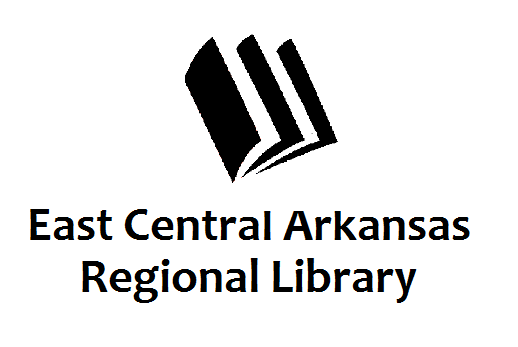 SUMMER READING PROGRAMWill Stuck StorytellerAUGUSTA, June 22nd – As part of the Summer Reading Program, Will Stuck, professional storyteller from Missouri, will be at the Augusta Library on Wed. June 22nd at 10:30.  Will has worked in the public library setting for more than two decades, with much of that time working in children’s services.  His work isn’t limited to the youngest library patrons as he plans and performs programs for preschoolers through senior citizens.  Will’s creativity and enthusiasm demonstrates his real passion for the art of storytelling. The program is free and for all ages. For more information, please call Angie or Karen at 347-5331